Pedagogická fakulta Univerzity Palackého v Olomouci, Žižkovo náměstí 5, Olomouc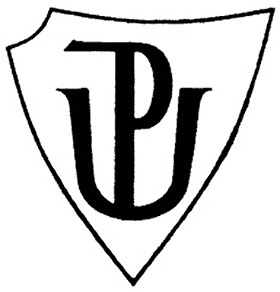 Seminární práce(KČJ/DIMJA)Krátké a dlouhé samohláskyVypracovala: Žitníková PavlaObor: Učitelství pro 1. stupeň ZŠDatum odevzdání: 2.5.2014DOPLŇOVACÍ CVIČENÍKrátké nebo dlouhé samohláskyDr-há maminko. Nedaleko školy je bobová dr-ha. Ondra v-há, jestli v-ha dobře váží. Kol-k vážil ten kol-k? Ner-da to říkám, ale tady je dobrý r-da drahá. R-da bych ti poradila. Maminka se m-lí, když si m-slí, že se m-li. D-l jsem mu psaníčka, aby je poslal d-l.ŠULC, Petr a VILGUSOVÁ, Hedvika. Poradím si s češtinou 2. třídy ZŠ. Praha: Pierot, [2010?]. 96 s. Poradím si. ISBN 978-80-7353-066-2.Doplň správně e nebo éNa svat-ho Ondř-j- s- někdy člověk ohř-je. Podzim na strakat- kobyl- j-zdí. Co srp-n n-dovaří, září n-dop-če. Po t-pl-m září, říj-n zl- s- tváří. Z-l-n- Vánoc-, bíl- V-likonoc-. L-pší Vánoc- tř-skut- n-žli t-kut-.MIKULENKOVÁ, Hana a MALÝ, Radek. Procvičujeme češtinu: Český jazyk 2. ročník: pracovní sešit. Olomouc: Prodos, 2004. 2 sv. Modrá řada. ISBN 80-7230-114-4.Doplníme ú nebo ů?D-m, -těk, k-ra, -hlopříčka, n-žky, pr-chod, -l, kabát-, -kaz, d-stojník, -hoř, knedlík-, l-žko, sešit-, d-ležitý, -der, lustr-, pr-svitný, -směv, prst-, vlas-, d-věra, ch-va, -kryt, -čes, králík-, ch-ze, -cta, dv-r.STYBLÍK, Vlastimil, DVOŘÁKOVÁ, Zdeňka a ONDRÁŠKOVÁ, Karla. Český jazyk pro 2. ročník základní školy. 2. vyd. Praha: SPN – pedagogické nakladatelství, 2003. 182 s. ISBN 80-7235-230-X.Doplňte ú nebo ů:Horko m-že –plně zničit –rodu. Je sucho a v p-dě jsou praskliny. Vadnou r-že. Schnou jah-dky i  bor-vky. Počasí se stává noční m.rou. Je to hr-za. Lidé cítí –zkost. Každý d-m, k-lna i dv-r je rozpálený. Zvířát-m, hlavně k-zlat-m, vyschlo –plně v krku.MRÁZKOVÁ, Eva. Hurá do pohádky!: veselé diktáty a doplňovačky: 2. třída. 1. vyd. Brno: Edika, 2013. 64 s. ISBN 978-80-266-0371-9.DIKTÁTPomáhejme potřebnýmPo ulici kráčí muž. Jde úplně sám a má bílou hůl. Spěchá domů. Teď zůstal stát na křižovatce. Nemůže sám přejít ulici, protože jezdí mnoho aut. Muž potřebuje průvodce. Kdo mu pomůže? Mohli byste to být i vy.STYBLÍK, Vlastimil, DVOŘÁKOVÁ, Zdeňka a ONDRÁŠKOVÁ, Karla. Český jazyk pro 2. ročník základní školy. 2. vyd. Praha: SPN – pedagogické nakladatelství, 2003. 182 s. ISBN 80-7235-230-X.GRAFICKY ZAJÍMAVÁ CVIČENÍPolíčka se souhláskami vybarvi červeně, s krátkými samohláskami modře a s dlouhými samohláskami žkutě. Vyjde ti hezký obrázek.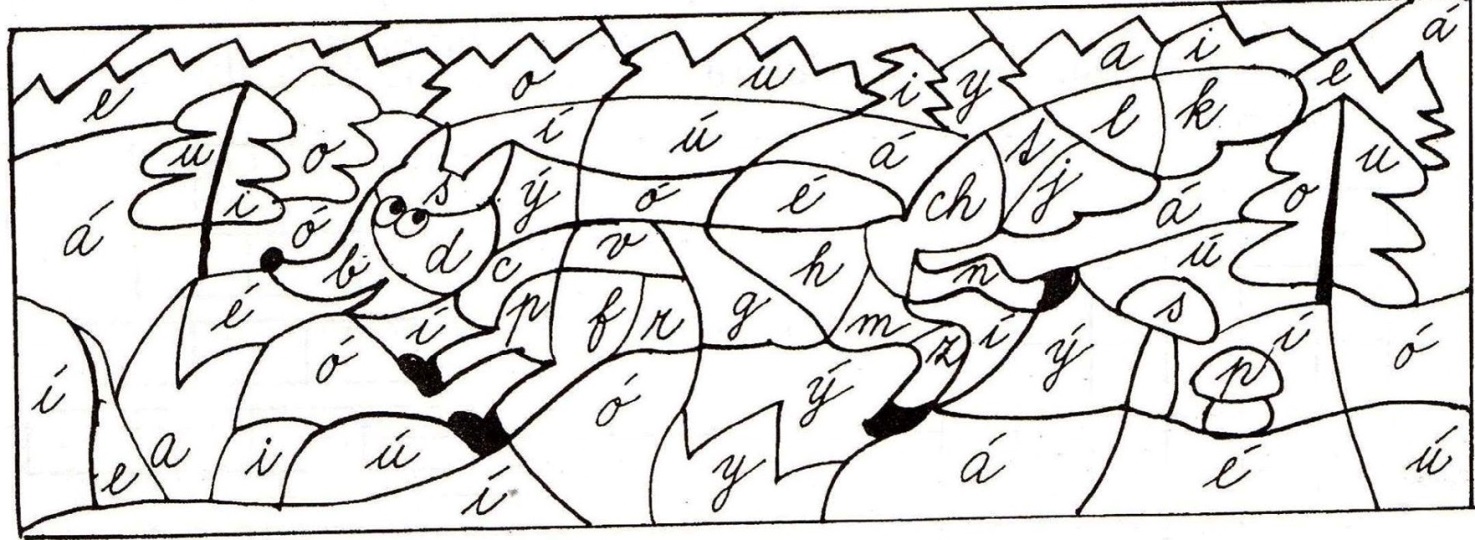 POLANSKÁ, Jiřina. Cvičebnice českého jazyka: pracovní sešit pro 2. ročník základní (obecné) školy. Vyd. 3. Praha: Fortuna, 2001. 80 s. ISBN 80-7168-757-xVe sloupcích jsou neúplná slova – v každém chybí 1 slabika. Vyber z pytle vhodnou slabiku a doplň ji.  Každou smíš použít jen jednou.MIKULENKOVÁ, Hana a MALÝ, Radek. Procvičujeme češtinu: Český jazyk 2. ročník: pracovní sešit. Olomouc: Prodos, 2004. 2 sv. Modrá řada. ISBN 80-7230-114-4.KOREKTURA TEXTUV každém z následujících slov přebývá jedna samohláska. Najdi ji a škrtni.MIKULENKOVÁ, Hana a MALÝ, Radek. Procvičujeme češtinu: Český jazyk 2. ročník: pracovní sešit. Olomouc: Prodos, 2004. 2 sv. Modrá řada. ISBN 80-7230-114-4.DOPLŇOVÁNÍ V TABULCE SE SOUŘADNICEMISTYBLÍK, Vlastimil, DVOŘÁKOVÁ, Zdeňka a ONDRÁŠKOVÁ, Karla. Český jazyk pro 2. ročník základní školy. 2. vyd. Praha: SPN – pedagogické nakladatelství, 2003. 182 s. ISBN 80-7235-230-X.HRA:Každý žák dostane rozstřihané obrázky a až učitel práci odstartuje, musí každý dopsat chybějící samohlásky. Poté rozdělit obrázky na ovoce a zeleninu. Když je žák hotový, sedne si rovně na židličku s rukami za zády. První tři dostanou např. sušenku a ostatní za snahu jeden bonbón. Obrázky můžeme měnit například podle probírané látky. Za odměnu si mohou děti obrázky doma vybarvit.Vlastní tvorba.bovkabáléžebičkapípena              pujeko           níktepésekčekmůnápo           chujelekupivy             šítomubasypalraminao             káchomůrkakůmíčujeOPRAVOPRAVOPRAVOPRAVOPRAVOPRAVPohádkové bytostiHračkyNádobí1trapaslíkpanenikahernec2vodůníkmeduvídekmisíka3skeříteksítavebnicepokulička4ježibaubaautíčekohůrníček5hejákalvůláčekkonivice6loupežiníkhoupačákapodenos7černokůněžníkpíšiťalkacukuřenkaDOPLŇDOPLŇDOPLŇDOPLŇDOPLŇDOPLŇDOPLŇDOPLŇa - áe - éi  - ío - óu – ú/ůy - ýABCDEF1d-telvč-latal-řv-dag-mav-let12br-nal-tokn-hafaz-le-nort-čka23čmel-kř-kaž-rafag-l-zeld-ka34hl-vas-šitbud-kk-zapr-vanv-chod45kl-dal-kařv-trv-lantk-žech-ba5J_H_DAMRK_VČ_SN_K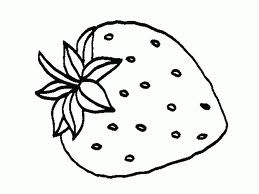 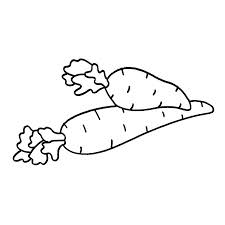 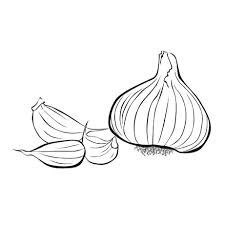 HR_Š_KR_JČEHR_ŠKA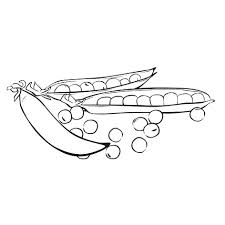 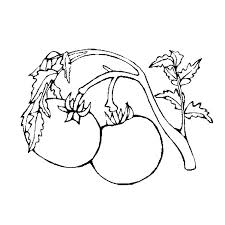 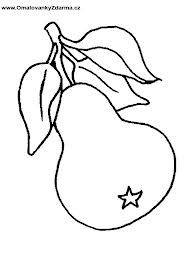 C_B_LEB_N_NAN_N_S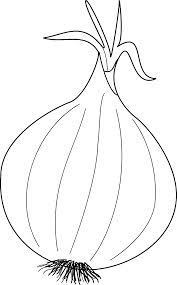 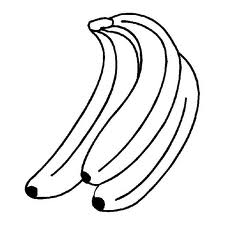 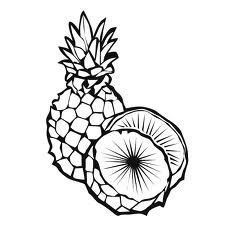 TŘ_Š_ŇHR_Z_NJ_BLKO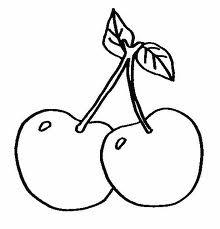 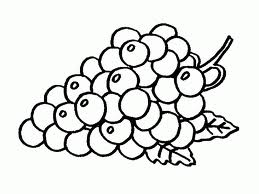 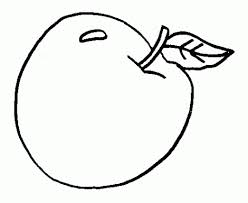 ŠV_STKYBR_K_L_CEP_PR_KA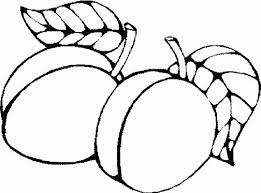 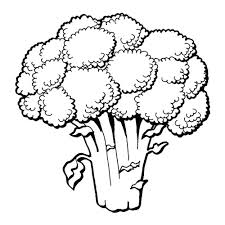 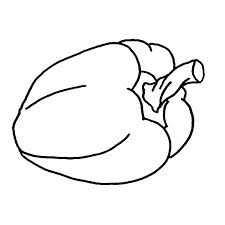 KVĚT_KK_VIC_TR_N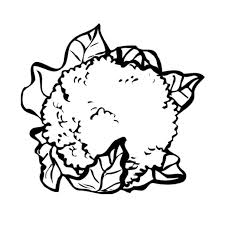 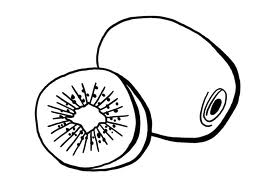 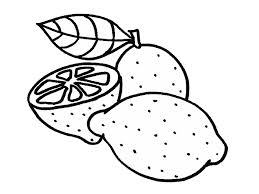 OK_R_KK_K_Ř_CEM_LOUN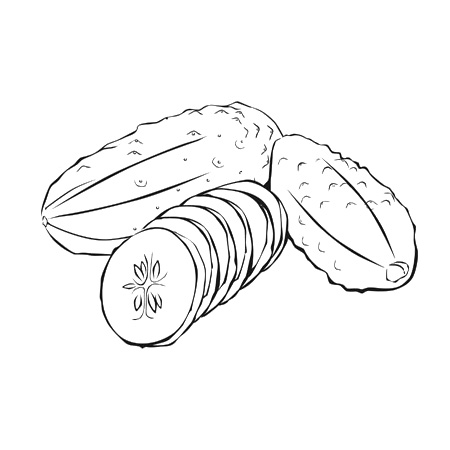 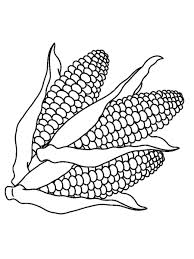 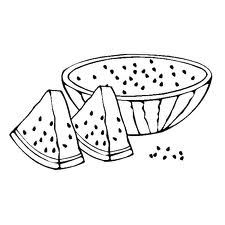 